Class 5 – Homework – Raby – 16.1.23Q1.Here are two shapes on a square grid.For each shape, write how many right angles it has.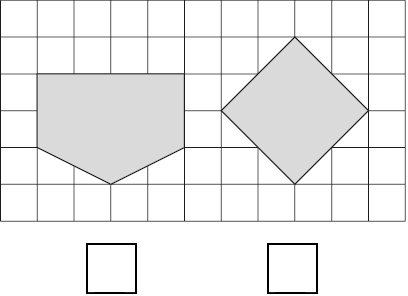 1 markQ2.This diagram shows a square with dots at the vertices and at the middle of each side.The square is divided into four triangles, A, B, C and D.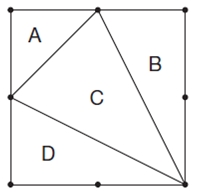 Write the letters of all the triangles that have a right angle._________________________1 markWrite the letters of all the triangles that have two equal sides.Q3.This diagram has four angles marked A, B, C and D.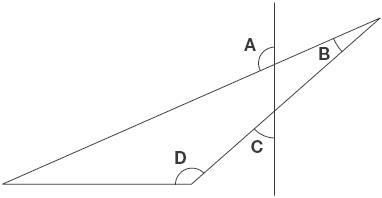 Write the letters of the angles that are obtuse angles.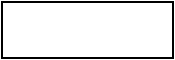 1 markQ4.Here are five shaded triangles on a square grid.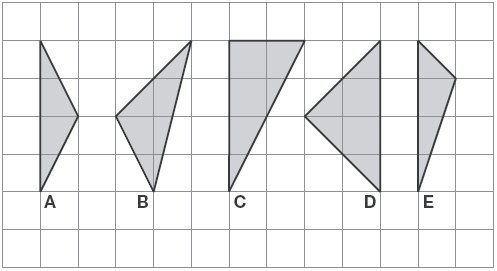 Write the letter of each triangle that has a right angle.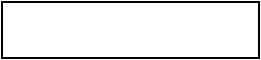 1 markWrite the letter of each triangle that has two equal sides.Q5.Put ticks (✔) and crosses (✘) on the chart to complete it correctly.One has been done for you.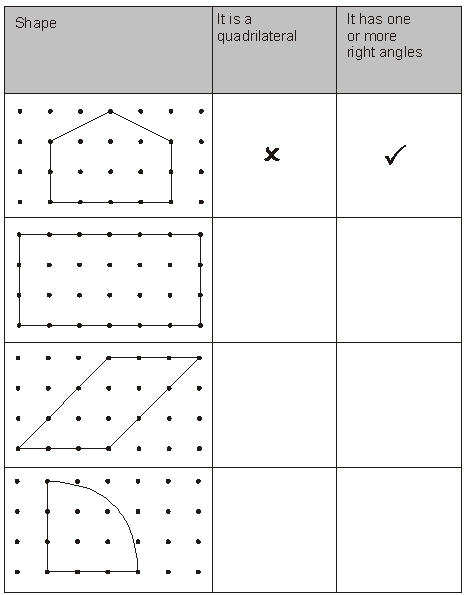 2 marksQ6.Complete the table.1 markComplete the table.1 markshapenumber of right angles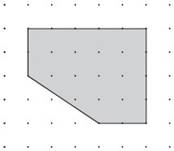 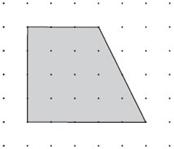 property of shapeproperty of shapeis an
octagonhas at least
1 right angleshape A✘ ✔ shape B✔ ✘ shape Cshape D✔ 